General InformationProfessor InformationCourse Description And PurposeAs a region, Latin America and the Caribbean encompass an extraordinary diversity of countries, societies, and cultures. This course offers a sociological and anthropological introduction to understanding the region’s societies in terms of such issues as race and ethnicity, social power and inequality, religion, gender relations, violence, and the challenges of globalization. It features a historical perspective on the development of various societies and the region as a whole.Course ObjectivesStudents completing this course will develop a sociological and anthropological understanding of the historical development and principal features of Latin American and Caribbean societies, including:How Latin American and Caribbean societies evolved following the European colonization of the Americas;The main lines of social stratification and inequality in those societies;Their enduring ethnic and racial diversity; andThe social dimensions of political conflict and change.To accomplish those objectives, you will read and discuss a wide range of texts by famed Latin American authors as well as prominent scholars and experts.  You will view and discuss films and videos that dramatize or address the issues.  You will also work in small groups to advance these discussions and develop a wider perspective encompassing other societies in the region beyond those of the readings.Important InformationPoliciesPlease review the FIU's Policies webpage. The policies webpage contains essential information regarding guidelines relevant to all courses at FIU, as well as additional information about acceptable netiquette for online courses.Technical Requirements & SkillsOne of the greatest barriers to taking an online course is a lack of basic computer literacy. By computer literacy we mean being able to manage and organize computer files efficiently, and learning to use your computer's operating system and software quickly and easily. Keep in mind that this is not a computer literacy course; but students enrolled in online courses are expected to have moderate proficiency using a computer. Please go to the "What's Required" webpage to find out more information on this subject.Please visit our Technical Requirements webpage for additional information.Accessibility And AccommodationThe Disability Resource Center collaborates with students, faculty, staff, and community members to create diverse learning environments that are usable, equitable, inclusive and sustainable. The DRC provides FIU students with disabilities the necessary support to successfully complete their education and participate in activities available to all students. If you have a diagnosed disability and plan to utilize academic accommodations, please contact the Center at 305-348-3532 or visit them at the Graham Center GC 190.Please visit our ADA Compliance webpage for information about accessibility involving the tools used in this course.

Please visit Blackboard's Commitment Accessibility webpage for more information. 

For additional assistance please contact FIU's Disability Resource Center.Academic Misconduct StatementFlorida International University is a community dedicated to generating and imparting knowledge through excellent teaching and research, the rigorous and respectful exchange of ideas and community service. All students should respect the right of others to have an equitable opportunity to learn and honestly to demonstrate the quality of their learning. Therefore, all students are expected to adhere to a standard of academic conduct, which demonstrates respect for themselves, their fellow students, and the educational mission of the University. All students are deemed by the University to understand that if they are found responsible for academic misconduct, they will be subject to the Academic Misconduct procedures and sanctions, as outlined in the Student Handbook.Academic Misconduct includes: Cheating – The unauthorized use of books, notes, aids, electronic sources; or assistance from another person with respect to examinations, course assignments, field service reports, class recitations; or the unauthorized possession of examination papers or course materials, whether originally authorized or not. Plagiarism – The use and appropriation of another’s work without any indication of the source and the representation of such work as the student’s own. Any student who fails to give credit for ideas, expressions or materials taken from another source, including internet sources, is responsible for plagiarism.Since writing, analytical, and critical thinking skills are part of the learning outcomes of this course, all writing assignments should be prepared by the student. Developing strong competencies in this area will prepare you for a competitive workplace. Therefore, AI-generated submissions are not permitted and will be treated as plagiarism.Learn more about the academic integrity policies and procedures as well as student resources that can help you prepare for a successful semester.bookSThe Buried Mirror: Reflections on Spain and the New World. Carlos Fuentes. Mariner Books, 1999You may purchase your textbook online at the FIU Bookstore.Silence on the Mountain: Stories of Terror, Betrayal, and Forgetting in Guatemala. Daniel Wilkinson. Duke University Press, 2004.You may purchase your textbook online at the FIU Bookstore.Brewing Justice: Fair Trade Coffee, Sustainability and Survival. Daniel Jaffee. University of California Press, 2014.You may purchase your textbook online at the FIU Bookstore.Additional Readings and MaterialsThe following selections are accessible online and through the library:The Masters and the Slaves.  Gilberto Freyre. Knopf, 1946 [1931]. Chapter 1The Mansions and the Shanties.  Gilberto Freyre. Knopf, 1963 [1936], Chapter 1Caribbean Transformations.  Sidney Mintz. Aldine Transaction, 2007. Part III.The videos listed below will be provided in the course:The Mission. Warner Brothers, 1986. 130 min.Black in Latin America: Haiti and Dominican Republic. PBS, 2011. 55 min.La Camioneta. Bullfrog Films, 2015. 72 min.Expectations Of This CourseThis is a hybrid course. Hybrid courses require self-motivation, self-discipline, and technology skills sometimes make these courses more demanding for some students. If you find that you are having difficulty keeping up with the out-of-class work, please make an appointment with or email me.You are responsible for carefully reading the syllabus and weekly calendar, meeting deadlines as posted, and submitting mature, thoughtful work. The online portion of the class is required and constitutes the online attendance. Please review additional expectations below. Students are expected to:review the how to get started information located in the course content;introduce themselves to the class during the first week by posting a self-introduction in the appropriate discussion forum;take the practice quiz to ensure that your computer is compatible with Blackboard;interact online with instructor and peers;log in to the course at least 3 times per week;respond to discussion boards, blogs, and journal postings on a weekly basis;respond to emails within 3 days; andsubmit assignments by the corresponding deadline.The instructor will:Log in to the course 5 times per week.Respond to discussion boards, blogs, and journal postings as needed.Respond to emails within 3 days.Grade assignments within 10 days of the assignment deadline.Course DetailCourse CommunicationCommunication in this course will take place via Canvas messages.Visit our Writing Resources webpage for more information on professional writing and technical communication skills.Discussion BoardSNote: keep in mind that your discussion forum postings will likely be seen by other members of the course. Care should be taken when determining what to post.Video DiscussionsStudents will participate in three (3) online discussions of assigned videos on topic related to the course themes. Each video discussion is worth a maximum of 30 points (90 points total).The video discussions are to be completed in the Discussion Board section of the course. Each student is expected to post at least four (4) times to each discussion. Each discussion will run for several weeks. Reading DiscussionsStudents will participate in 3 small group presentations and discussions of assigned topics and readings (105 possible points).Each group will make a short slide presentation of its topic in class.Each group will post the summary of its topic to the appropriate Discussion Board section of the course.Each student is expected to post at least four (4) times to the Discussion Board. Each discussion will run for approximately 7-10 days.  QuizzesThere are twelve (12) quizzes, each worth a maximum of 10 points. The two lowest quiz score will be dropped. (100 points total). The quizzes consist of multiple choice and short answer questions based on the readings assigned during the week on which the quiz is due.  There is no time limit to complete the quiz while it is open. Each quiz will become available on Thursday at 12:00 am ET and will be due the following Thursday by 11:00 am ET. Students will be able to see the quiz results within three (3) days of the quiz closing date. The results include scores, questions, and correct answers.  In order to mitigate any issues with your computer and online assessments, it is very important that you take the "Practice Quiz" from each computer you will be using to take your graded quizzes and exams. It is your responsibility to make sure your computer meets the minimum hardware requirements.

Assessments in this course are not compatible with mobile devices and should not be taken through a mobile phone or a tablet. If you need further assistance please contact FIU Online Support Services.FINAl EXAMThe final exam will be held during Exam Week [date/time TBA] in our regular classroom. (120 possible points)The exam will consist of three short essay questions.  Good answers will probably require 2-3 pages of your answer book, depending on your handwriting.  Your answers should be as thorough as you can make them, making use of key concepts wherever possible and specific examples from the countries and societies as the question call for.A list of six questions will be posted on the website as a study guide.  The actual three exam questions will be taken from that list.The questions span the assigned reading for the course.  You may also find your lecture notes from class and corrected quiz answers useful.  Also see “Instructor presentations” and various group presentations on the website.  Your answers will be stronger if you incorporate the appropriate ideas and examples in your responses to a particular question.Evaluation and grades for exams will be provided by Dec. 10.General Participation Students will attend class regularly, participate in classroom discussions and activities, be consistent contributors to group activities, and engage fully in all online discussions and projects. (70 possible points).GradingNo credit will be given for posts after their deadline ithout permission. It is important to pay attention to the opening and closing dates for all online discussions. Evaluation and grades for online discussions will be provided regularly during the semester, normally within a week of a discussion’s closing.Course CalendarWeekly ScheduleNote: Class meeting days are on Thursdays. Some assignments will not be due during the week they are assigned. Please make sure to look at the due dates in the course calendar below. All assignments are due by 11:59 pm unless otherwise stated. 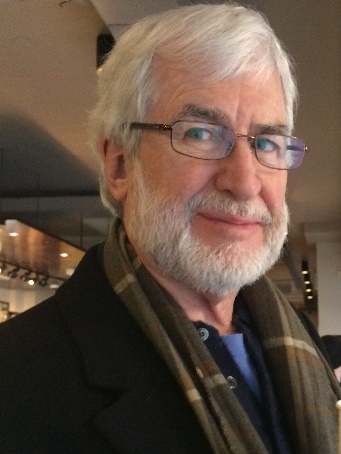 